AYU NTA M IENTO DE CEDEIRA (A CORU ÑA)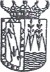 Teléfono: 981480000 • Fax: 981482506 • CIF: P1502200GDEN U NCIA DE LI MPIEZA DE FINCAS (una solicitud por finca)Solicita:Documentos que se acompañan:(1		Identificación de	la	parcela/edificación	 afectada	(ref!	catastral, polígono­ parcela)O	Otros: ...............................................................................................................................Cedeira, .........de ........................... de 201...Firma del denunciante,SR. ALCALDE-PRESIDENTE DEL AYUNTAMIENTO DE CEDEIRA